RAMO GENERAL 33, APORTACIONES FEDERALES PARA ENTIDADES FEDERATIVAS Y MUNICIPIOS.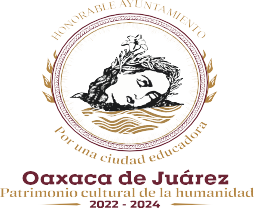 FONDO III, “FONDO PARA LA INFRAESTRUCTURA SOCIALMUNICIPAL Y DE LAS DEMARCACIONES TERRITORIALES DEL DISTRITO FEDERAL”ACTA DE ENTREGA – RECEPCIÓN DE OBRA EJERCICIO 2022EN LA CALLE BAJA CALIFORNIA, COLONIA LINDA VISTA, AGENCIA MUNICIPAL DE SANTA ROSA PANZACOLA, DEL MUNICIPIO DE OAXACA DE JUÁREZ, DISTRITO DEL CENTRO, ESTADO DE OAXACA; SIENDO LAS 9:00 HORAS DEL DIA 15 DE MARZO DEL AÑO DOS MIL VEINTITRES, REUNIDOS EN EL LUGAR DE LA OBRA, EL C. ULISES MONTERRUBIO RUÍZ, PERSONA FISICA"; LOS CC. ING. ARMANDO CRUZ MENDOZA, ARQ. PAOLA DOLORES ALDERETE ESCOBAR Y ARQ. ALEJANDRO SABÁS BAUTISTA HERNÁNDEZ. EN SU CARÁCTER DE DIRECTOR DE OBRAS PÚBLICAS Y MANTENIMIENTO, JEFA DE DEPARTAMENTO DE CONSTRUCCIÓN  DE OBRA CONTRATADA, Y EL RESIDENTE DE LA OBRA, RESPECTIVAMENTE INTEGRANTES DEL H. AYUNTAMIENTO DE OAXACA DE JUÁREZ; Y LOS CC. LORENA JEANETT ANTONIO LÓPEZ, ISABEL LUNA PÉREZ Y LAURO PÉREZ CRUZ EN SU CARACTER DE PRESIDENTA, SECRETARIA Y VOCAL DEL COMITE DE OBRA RESPECTIVAMENTE, LLEVAN A CABO EL ACTO DE ENTREGA-RECEPCIÓN DE LA EJECUCIÓN DE LA OBRA: “CONSTRUCCIÓN DE PAVIMENTO CON CONCRETO HIDRÁULICO AGENCIA MUNICIPAL DE SANTA ROSA PANZACOLA, COLONIA LINDA VISTA, CALLE BAJA CALIFORNIA".RAMO GENERAL 33, APORTACIONES FEDERALES PARA ENTIDADES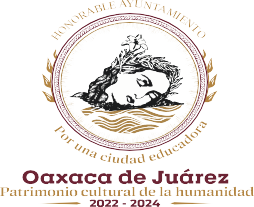 FEDERATIVAS Y MUNICIPIOS.FONDO III, “FONDO PARA LA INFRAESTRUCTURA SOCIALMUNICIPAL Y DE LAS DEMARCACIONES TERRITORIALES DEL DISTRITO FEDERAL”ACTA DE ENTREGA – RECEPCIÓN DE OBRA EJERCICIO 2022UNA VEZ VERIFICADA LA OBRA MEDIANTE RECORRIDO E INSPECCIÓN POR LAS PARTES QUE INTERVIENEN EN ESTE ACTO, SE CONCLUYE QUE LA OBRA SE ENCUENTRA TOTALMENTE TERMINADA Y FUNCIONANDO DE ACUERDO CON LA FINALIDAD Y DESTINO DE SU EJECUCIÓN SEGÚN LAS ESPECIFICACIONES DEL PROYECTO E INVERSIÓN EJERCIDA Y ES RECIBIDA POR LA UNIDAD RESPONSABLE DE SU OPERACIÓN, CONSERVACIÓN Y MANTENIMIENTO.LA PRESENTE ACTA NO EXIME AL C. ULISES MONTERRUBIO RUÍZ EN SU CARÁCTER DE PERSONA FISICA RESPONSABLE DE SU EJECUCIÓN, DE LOS DEFECTOS O VICIOS OCULTOS QUE RESULTEN EN LA MISMA, OBLIGANDOSE A CORREGIR LAS DEFICIENCIAS DETECTADAS SIN COSTO ALGUNO PARA EL MUNICIPIO.NO HABIENDO OTRO ASUNTO QUE TRATAR, SE DA POR CONCLUIDO EL PRESENTE ACTO SIENDO LAS 09:15 HORAS, DEL MISMO DÍA Y FECHA DE SU INICIO, FIRMANDO AL CALCE Y AL MARGEN DE CONFORMIDAD CON EL CONTENIDO DE LA MISMA, LOS QUE EN ELLA INTERVINIERON.ENTREGA LA OBRA:                                                                                                         C. ULISES MONTERRUBIO RUÍZ,                                                                                                                                 PERSONA FÍSICAING. ARMANDO CRUZ MENDOZA DIRECTOR DE OBRAS PÚBLICAS Y MANTENIMIENTOARQ. PAOLA DOLORES ALDERETE ESCOBAR JEFA DE DEPARTAMENTO DE CONSTRUCCIÓN DE OBRA CONTRATADAC. ARQ. ALEJANDRO SABÁS BAUTISTA HERNÁNDEZ. RESIDENTE DE OBRAPOR EL COMITÉ DE OBRA               C. LORENA JEANETT ANTONIO LÓPEZPRESIDENTE                              C. ISABEL LUNA PÉREZ. SECRETARIO      C. LAURO PÉREZ CRUZ                        VOCALUBICACIÓN:No.NOMBREESTADO:020OAXACAREGION:008VALLES CENTRALESDISTRITO:19CENTROMUNICIPIO:067OAXACA DE JUÁREZLOCALIDAD:1201AGENCIA MUNICIPAL DE SANTA ROSA PANZACOLADATOS GENERALESDATOS GENERALESDATOS GENERALESDATOS GENERALESFUENTE DE FINANCIAMIENTO:RAMO GENERAL 33, APORTACIONES FEDERALES PARA ENTIDADES FEDERATIVAS Y MUNICIPIOS PARA ELEJERCICIO FISCAL 2022RAMO GENERAL 33, APORTACIONES FEDERALES PARA ENTIDADES FEDERATIVAS Y MUNICIPIOS PARA ELEJERCICIO FISCAL 2022RAMO GENERAL 33, APORTACIONES FEDERALES PARA ENTIDADES FEDERATIVAS Y MUNICIPIOS PARA ELEJERCICIO FISCAL 2022FONDO:III, “FONDO PARA LA INFRAESTRUCTURA SOCIAL MUNICIPAL Y DE LAS DEMARCACIONES TERRITORIALES DEL DISTRITO FEDERAL"III, “FONDO PARA LA INFRAESTRUCTURA SOCIAL MUNICIPAL Y DE LAS DEMARCACIONES TERRITORIALES DEL DISTRITO FEDERAL"III, “FONDO PARA LA INFRAESTRUCTURA SOCIAL MUNICIPAL Y DE LAS DEMARCACIONES TERRITORIALES DEL DISTRITO FEDERAL"FINALIDAD:2.- DESARROLLO SOCIALFUNCIÓN:2.2.- VIVIENDA Y SERVICIOS A LA COMUNIDADSUB-FUNCIÓN:2.2.1.- URBANIZACIÓNOFICIO DE APROBACIÓN DEL EJERCICIO DE LOS RECURSOS No:FISMDF/039/2022DE FECHA:29 DE JULIO DEL 2022CONVENIO MODIFICATORIO No.DCSyCOP/FIII 039/CM-01/2022DE FECHA:03 DE FEBRERO DE 2023CONVENIO DE DIFERIMIENTO DEL PERIODO DE EJECUCIÓN No:    DCSyCOP/FIII 039/CD/2022DE FECHA:       06 DE DICIEMBRE DE 2022CLAVE PRESUPUESTAL No.:30305-2210504K25040127-61412-2533322IMPORTE AUTORIZADO:$1,978,153.53MODALIDAD DE EJECUCION:CONTRATOCONTRATO No.:DCSyCOP/FIII 039/2022DE FECHA:31 DE OCTUBRE DEL 2022FECHA DE INICIO REAL:23 DE DICIEMBRE DEL 2022FECHA DE TERMINACIÓN:02 DE MARZO DEL 2023METAS INICIALES AGEB 0810:581.63 M2METAS ALCANZADAS:602.78 M2METAS INICIALES AGEB 1950:581.63 M2METAS ALCANZADAS:602.78 M2BENEFICIARIOS AGEB 0810:191 PERSONAS191 PERSONAS191 PERSONASBENEFICIARIOS AGEB 1950:191 PERSONAS191 PERSONAS191 PERSONASDESCRIPCIÓN DEL PROYECTO:ESTA OBRA CONSISTIÓ EN LA PAVIMENTACIÓN CON CONCRETO HIDRAULICO EN LA AGEB 0810 DE 602.78 M2 CALLE BAJA CALIFORNIA, REALIZANDOSE LAS SIGUIENTES PARTIDAS, LIMPIEZA , TRAZO Y NIVELACIÓN DEL TERRENO,DEMOLICIÓN DE CONCRETO HIDRAULICO DE 15 CMS, PODA SANITARIA DE ARBOL DE 2 A 4 MTS DE ALTURA, CORTE A  MAQUINA EN MATERIAL TIPO ROCA, AFINE Y COMPACTADO DE TERRENO NATURAL, CONSTRUCCIÓN DE BASE PARA PAVIMENTO, CONCRETO HIDRAULICO PARA LOSA DE PAVIMENTO CON ESPESOR DE 15 CMS, RENIVELACIÓN DE POZO DE VISITA DE 0.00 A 0.25 CMS ARRIBA DEL NIVEL ORIGINAL, RENIVELACIÓN DE REGISTRO PARA OPERACIÓN DE VALVULAS DE AGUA POTABLE, LIMPIEZA GENERAL DE LA OBRA, ACARREO EN CAMION VOLTEO FUERA DE LA OBRA A TIRO LIBRE Y CORTE CON MEDIOS MECANICOS EN MATERIAL TIPO III, PAVIMENTACIÓN CON CONCRETO HIDRAULICO EN LA AGEB 1950 DE 602.78 M2 CALLE BAJA CALIFORNIA, REALIZANDOSE LAS SIGUIENTES PARTIDAS .- LIMPIEZA , TRAZO Y NIVELACIÓN DEL TERRENO,DEMOLICIÓN DE CONCRETO HIDRAULICO DE 15 CMS, CORTE A  MAQUINA EN MATERIAL TIPO ROCA, AFINE Y COMPACTADO DE TERRENO NATURAL, CONSTRUCCIÓN DE BASE PARA PAVIMENTO, CONCRETO HIDRAULICO PARA LOSA DE PAVIMENTO CON ESPESOR DE 15 CMS, RENIVELACIÓN DE POZO DE VISITA DE 0.00 A 0.25 CMS ARRIBA DEL NIVEL ORIGINAL, LIMPIEZA GENERAL DE LA OBRA, ACARREO EN CAMION VOLTEO FUERA DE LA OBRA A TIRO LIBRE Y CORTE  CON MEDIOS MECANICOS EN MATERIAL TIPO III.ESTA OBRA CONSISTIÓ EN LA PAVIMENTACIÓN CON CONCRETO HIDRAULICO EN LA AGEB 0810 DE 602.78 M2 CALLE BAJA CALIFORNIA, REALIZANDOSE LAS SIGUIENTES PARTIDAS, LIMPIEZA , TRAZO Y NIVELACIÓN DEL TERRENO,DEMOLICIÓN DE CONCRETO HIDRAULICO DE 15 CMS, PODA SANITARIA DE ARBOL DE 2 A 4 MTS DE ALTURA, CORTE A  MAQUINA EN MATERIAL TIPO ROCA, AFINE Y COMPACTADO DE TERRENO NATURAL, CONSTRUCCIÓN DE BASE PARA PAVIMENTO, CONCRETO HIDRAULICO PARA LOSA DE PAVIMENTO CON ESPESOR DE 15 CMS, RENIVELACIÓN DE POZO DE VISITA DE 0.00 A 0.25 CMS ARRIBA DEL NIVEL ORIGINAL, RENIVELACIÓN DE REGISTRO PARA OPERACIÓN DE VALVULAS DE AGUA POTABLE, LIMPIEZA GENERAL DE LA OBRA, ACARREO EN CAMION VOLTEO FUERA DE LA OBRA A TIRO LIBRE Y CORTE CON MEDIOS MECANICOS EN MATERIAL TIPO III, PAVIMENTACIÓN CON CONCRETO HIDRAULICO EN LA AGEB 1950 DE 602.78 M2 CALLE BAJA CALIFORNIA, REALIZANDOSE LAS SIGUIENTES PARTIDAS .- LIMPIEZA , TRAZO Y NIVELACIÓN DEL TERRENO,DEMOLICIÓN DE CONCRETO HIDRAULICO DE 15 CMS, CORTE A  MAQUINA EN MATERIAL TIPO ROCA, AFINE Y COMPACTADO DE TERRENO NATURAL, CONSTRUCCIÓN DE BASE PARA PAVIMENTO, CONCRETO HIDRAULICO PARA LOSA DE PAVIMENTO CON ESPESOR DE 15 CMS, RENIVELACIÓN DE POZO DE VISITA DE 0.00 A 0.25 CMS ARRIBA DEL NIVEL ORIGINAL, LIMPIEZA GENERAL DE LA OBRA, ACARREO EN CAMION VOLTEO FUERA DE LA OBRA A TIRO LIBRE Y CORTE  CON MEDIOS MECANICOS EN MATERIAL TIPO III.ESTA OBRA CONSISTIÓ EN LA PAVIMENTACIÓN CON CONCRETO HIDRAULICO EN LA AGEB 0810 DE 602.78 M2 CALLE BAJA CALIFORNIA, REALIZANDOSE LAS SIGUIENTES PARTIDAS, LIMPIEZA , TRAZO Y NIVELACIÓN DEL TERRENO,DEMOLICIÓN DE CONCRETO HIDRAULICO DE 15 CMS, PODA SANITARIA DE ARBOL DE 2 A 4 MTS DE ALTURA, CORTE A  MAQUINA EN MATERIAL TIPO ROCA, AFINE Y COMPACTADO DE TERRENO NATURAL, CONSTRUCCIÓN DE BASE PARA PAVIMENTO, CONCRETO HIDRAULICO PARA LOSA DE PAVIMENTO CON ESPESOR DE 15 CMS, RENIVELACIÓN DE POZO DE VISITA DE 0.00 A 0.25 CMS ARRIBA DEL NIVEL ORIGINAL, RENIVELACIÓN DE REGISTRO PARA OPERACIÓN DE VALVULAS DE AGUA POTABLE, LIMPIEZA GENERAL DE LA OBRA, ACARREO EN CAMION VOLTEO FUERA DE LA OBRA A TIRO LIBRE Y CORTE CON MEDIOS MECANICOS EN MATERIAL TIPO III, PAVIMENTACIÓN CON CONCRETO HIDRAULICO EN LA AGEB 1950 DE 602.78 M2 CALLE BAJA CALIFORNIA, REALIZANDOSE LAS SIGUIENTES PARTIDAS .- LIMPIEZA , TRAZO Y NIVELACIÓN DEL TERRENO,DEMOLICIÓN DE CONCRETO HIDRAULICO DE 15 CMS, CORTE A  MAQUINA EN MATERIAL TIPO ROCA, AFINE Y COMPACTADO DE TERRENO NATURAL, CONSTRUCCIÓN DE BASE PARA PAVIMENTO, CONCRETO HIDRAULICO PARA LOSA DE PAVIMENTO CON ESPESOR DE 15 CMS, RENIVELACIÓN DE POZO DE VISITA DE 0.00 A 0.25 CMS ARRIBA DEL NIVEL ORIGINAL, LIMPIEZA GENERAL DE LA OBRA, ACARREO EN CAMION VOLTEO FUERA DE LA OBRA A TIRO LIBRE Y CORTE  CON MEDIOS MECANICOS EN MATERIAL TIPO III.ESTRUCTURA FINANCIERAESTRUCTURA FINANCIERAESTRUCTURA FINANCIERAESTRUCTURA FINANCIERAAPORTACIONES Y TRANSFERENCIASIMPORTE CONTRATADOIMPORTE EJERCIDOSALDOAPORTACIÓN MUNICIPAL (RAMO 33 FONDO III)$ 1,953,748.19$ 1,953,748.19$	-APORTACIÓN ESTATAL$ 1,953,748.19$ 1,953,748.19$	-RECURSOS FISCALES DEL MUNICIPIO$ 1,953,748.19$ 1,953,748.19$	-APORTACION DE LOS BENEFICIARIOS$ 1,953,748.19$ 1,953,748.19$	-OTROS$ 1,953,748.19$ 1,953,748.19$	-TOTAL$1,953,748.19$1,953,748.19$	-CONTRATISTA:C. ULISES MONTERRUBIO RUÍZ, PERSONA FÍSICA.C. ULISES MONTERRUBIO RUÍZ, PERSONA FÍSICA.REPRESENTANTE:C. ULISES MONTERRUBIO RUÍZ, PERSONA FÍSICAC. ULISES MONTERRUBIO RUÍZ, PERSONA FÍSICACARGO:PERSONA FISICAADMINISTRADOR UNICOR.F.C.MORU830425EI9ING. VICTOR MANUEL PACHECO GAMBOADOMICILIO:CALLE INDEPENDENCIA NO. 79, SAN PABLO VILLA DE MITLA, OAXACA, C.P. 70430CALLE MARTIRES DEL 68 No. 15 INT. 1, COL. LA PROVIDENCIA, HEROICA CIUDAD DE HUAJUAPAN DE LEÓN, OAXACA,C.P. 69007RECIBE LA OBRA:POR EL H. AYUNTAMIENTO DE OAXACA DE JUÁREZ